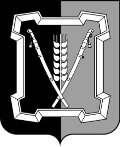 СОВЕТ  КУРСКОГО  МУНИЦИПАЛЬНОГО  ОКРУГАСТАВРОПОЛЬСКОГО КРАЯРЕШЕНИЕ25 ноября  2021 г.                         ст-ца Курская                                           № 303Об утверждении ликвидационных балансовВ соответствии с Гражданским кодексом Российской Федерации, на основании решения Совета Курского муниципального округа Ставропольского края от 30 сентября 2020 г. № 8 «О вопросах правопреемства»Совет Курского муниципального округа Ставропольского краяРЕШИЛ:	Утвердить прилагаемые ликвидационные балансы:1.1. Думы муниципального образования Курского сельсовета Курского района Ставропольского края ИНН: 2612017251, ОГРН: 1032600140583;1.2. Администрации муниципального образования Балтийского сельсовета Курского района Ставропольского края ИНН: 2612017357, ОГРН: 1022600824476;1.3. Администрации муниципального образования Кановского сельсовета Курского района Ставропольского края ИНН: 2612017212,    ОГРН: 1022600825290;  1.4. Администрации муниципального образования Курского сельсовета Курского района Ставропольского края ИНН: 2612017244, ОГРН: 1022600824311;1.5. Администрации муниципального образования Мирненского сельсовета Курского района Ставропольского края ИНН: 2612017195, ОГРН: 1022600826270;1.6. Администрации муниципального образования Полтавского сельсовета Курского района Ставропольского края ИНН: 2612017318, ОГРН: 1022600824542;  1.7. Администрации Ростовановского сельсовета Курского района Ставропольского края ИНН: 2612017332,  ОГРН: 1022600824201;  1.8. Муниципального казённого учреждения культуры «Балтийский культурно-досуговый центр» муниципального образования Балтийского сельсовета Курского района Ставропольского края ИНН: 2612019481,  ОГРН: 1072641000266;1.9. Муниципального учреждения культуры «Кановский культурно-досуговый центр» ИНН: 2612019499, ОГРН: 1072641000453;1.10. Муниципального казенного учреждения культуры «Курский культурно - досуговый центр» ИНН: 2612018047, ОГРН: 1022600824267;1.11. Муниципального казенного учреждения культуры «Мирненский центр культуры, досуга и спорта» муниципального образования Мирненского сельсовета Курского района Ставропольского края ИНН: 2612019530, ОГРН: 1072641000552;1.12. Муниципального учреждения культуры «Полтавский культурно-досуговый центр» ИНН: 2612018061, ОГРН: 1032600140320;	1.13. Муниципального казенного учреждения культуры    «Ростованов-ский центр культуры, досуга и спорта»   Ростовановского  сельсовета Курского района Ставропольского края ОГРН: 1072641000530,  ИНН: 2612019548; 1.14. Муниципального казенного учреждения культуры «Рощинский культурно-досуговый центр» ИНН: 2612019555, ОГРН: 1072641000684;1.15. Финансового управления администрации Курского муниципального района Ставропольского края ИНН: 2612018978, ОГРН: 1052600370547;1.16. Отдела образования администрации Курского муниципального района Ставропольского края  ИНН: 2612018946; ОГРН: 1052600370129.2.	Настоящее решение вступает в силу со дня его подписания.Заместитель председателя Совета Курскогомуниципального округа Ставропольского края                                          Ю.В.ЧинаеваГлава Курскогомуниципального округа Ставропольского края   С.И.Калашников